Ҡ А Р А Р                                                                            ПОСТАНОВЛЕНИЕ   «10» декабрь 2014 й.                               № 48                    «10» декабря 2014 гОб утверждении муниципальной программы «Благоустройство территории сельского поселения Дмитриево-Полянский сельсовет муниципального района Шаранский район Республики Башкортостан на 2015-2017 годы»В целях совершенствования системы комплексного благоустройства  территории сельского поселения, создания комфортных условий проживания и отдыха населения, повышения качества предоставляемых коммунальных услуг, руководствуясь Федеральным законом Российской Федерации от 06.10.2003 года № 131-ФЗ «Об общих принципах организации местного самоуправления в Российской Федерации», постановлением Администрации сельского поселения Дмитриево-Полянский сельсовет от 08.12.2014 года № 43 «Об утверждении Порядка принятия решений о  разработке муниципальных программ сельского поселения Дмитриево-Полянский сельсовет муниципального района Шаранский район Республики Башкортостан, их формировании и реализации»    Постановляю:1.Утвердить  Муниципальную  Программу «Благоустройство территории сельского поселения Дмитриево-Полянский сельсовет муниципального района Шаранский район Республики Башкортостан на 2015 - 2017 годы»2.Разместить настоящее постановление на официальном сайте администрации сельского поселения.3.Контроль за исполнением настоящего  постановления оставляю за собой. Глава  сельского поселения                                                    Г.А.Ахмадеев МУНИЦИПАЛЬНАЯ ПРОГРАММА«БЛАГОУСТРОЙСТВО ТЕРРИТОРИИ СЕЛЬСКОГО ПОСЕЛЕНИЯ ДМИТРИЕВО-ПОЛЯНСКИЙ СЕЛЬСОВЕТ МУНИЦИПАЛЬНОГО  РАЙОНА ШАРАНСКИЙ РАЙОН РЕСПУБЛИКИ БАШКОРТОСТАН НА 2015-2017 ГОДЫ»Анализ ситуации по состоянию благоустройства территории сельского поселения Дмитриево-Полянский сельсовет муниципального района Шаранский	 район Республики Башкортостан и обоснование мероприятий муниципальной программы «Благоустройства территории сельского поселения Дмитриево-Полянский сельсовет муниципального района Шаранский район Республики Башкортостан                            на 2015-2017 годы»«Муниципальная программа благоустройства территории сельского поселения Дмитриево-Полянский сельсовет  муниципального района Шаранскаий район Республики Башкортостан на 2015-2017 годы», разработана в соответствии со ст. 14 Федерального закона № 131-ФЗ «Об общих принципах организации местного самоуправления Российской Федерации». Согласно данной статьи к вопросам местного значения, которые обязаны решать местные органы представительной и исполнительной власти относятся вопросы обеспечения населения качественными условиями проживания, включая и благоустройство территории поселения. К вопросам   местного   значения  в  данном  разделе относятся:владение, пользование и распоряжение имуществом, находящимся в муниципальной  собственности поселения;содержание дорог внутри населенных пунктовсодержание колонок, колодцев и родниковорганизация сбора и вывоза бытовых отходов и мусора, ликвидация несанкционированных свалок;организация благоустройства и озеленения территории поселения, использование и охрана  лесов, расположенных в границах населенных пунктов поселения;содержание мест захоронений на территории сельского поселения;мероприятия по проведению производственного  лабораторного контроля за качеством   питьевой  воды.Для обеспечения выполнения предлагаемой для утверждения программы на 2015-2017 годы необходимы средства из различных источников в размере 1800 тыс. рублей из них:- средства местного бюджета –   1300 тыс. руб.- средства бюджета Республики Башкортостан –500,0 тыс. руб.Комплекс мероприятий программы рассчитан на три года. Общий объем финансирования программы    -  1800   тыс. руб.По годам:2015 год  - 560  тыс. руб.2016 год –  620  тыс. руб.2017 год –  620  тыс. руб.Реализация данной программы позволит существенно улучшить санитарную и экологическую обстановку на территории поселения, повысит привлекательность и качество проживания населенияПАСПОРТ МУНИЦИПАЛЬНОЙ ПРОГРАММЫ«БЛАГОУСТРОЙСТВО ТЕРРИТОРИИ СЕЛЬСКОГО ПОСЕЛЕНИЯ ДМИТРИЕВО-ПОЛЯНСКИЙ СЕЛЬСОВЕТ МУНИЦИПАЛЬНОГО РАЙОНА ШАРАНСКИЙ РАЙОН РЕСПУБЛИКИ БАШКОРТОСТАН  НА 2015-2017 ГОДЫ »МУНИЦИПАЛЬНАЯ ПРОГРАММА « БЛАГОУСТРОЙСТВО ТЕРРИТОРИИ СЕЛЬСКОГО ПОСЕЛЕНИЯ ДМИТРИВО-ПОЛЯНСКИЙ СЕЛЬСОВЕТ МУНИЦИПАЛЬНОГО РАЙОНА ШАРАНСКИЙ РАЙОН РЕСПУБЛИКИ БАШКОРТОСТАН НА 2015 - 2017 ГОДЫ»РАЗДЕЛ 1. Содержание проблемы и обоснование необходимости ее решения программными методамиДанная Программа является основной для реализации мероприятий по благоустройству, озеленению, улучшению санитарного состояния и архитектурно-художественного оформления населённых пунктов. Сельское поселение Дмитриево-Полянский сельсовет муниципального района Шаранский район Республики Башкортостан включает в себя  населённые пункты: Д.Дмитриева Поляна, д.Источник, д.Загорные Клетья, д.Преображенское, д.Каракулька, Буляк, Исамат . Автомобильные дороги в населенных пунктах в основном с гравийным покрытием или грунтовые и постоянно требуется грейдирование, а зимой очистка от снега.  На территории сельского поселения имеются несанкционированные свалки, которые нужно ликвидировать и организовать вывоз мусора в ТБО. В течение 2014 года в населённых пунктах поселения проведена определённая работа по содержанию и ремонту автодорог, очистке территории от бытовых  отходов.Программно-целевой подход к решению проблем благоустройства территории необходим, так как без  комплексной системы благоустройства сельского поселения Дмитриево-Полянский сельсовет муниципального района Шаранский район Республики Башкортостан невозможно добиться каких-либо значимых результатов в обеспечении комфортных условий для деятельности и отдыха жителей поселения. Важна четкая согласованность действий администрации и предприятий, учреждений, населения, обеспечивающих жизнедеятельность поселения и занимающихся благоустройством. Определение перспектив благоустройства сельского поселения Дмитриево-Полянский сельсовет муниципального района Шаранский район Республики Башкортостан позволит добиться сосредоточения средств на решение поставленных задач, а не расходовать средства на текущий ремонт отдельных элементов благоустройства  и объектов коммунального хозяйства. Финансовое обеспечение Программы осуществляется за счет бюджета сельского поселения Дмитриево-Полянский сельсовет муниципального района Шаранский район Республики Башкортостан.РАЗДЕЛ  2. Основные цели и задачи, сроки и этапы реализации долгосрочной целевой программы.2.1 Целями и задачами Программы являются:Цель Программы – создание благоприятных социально-бытовых условий проживания населения, развитие социально-культурной сферы благоустройства на территории сельского поселения Дмитриево-Полянский сельсовет муниципального района Шаранский район Республики Башкортостан.Главной задачей Программы является качественное содержание существующих и вновь созданных объектов благоустройства.Задачи Программы:- Формирование условий и создание мест отдыха;- Развитие материально-технической базы и переоснащение объектов благоустройства;- Организация санитарной очистки, сбора и вывоза твердых бытовых отходов с территории сельского поселения Дмитриево-Полянский сельсовет муниципального района Шаранский район Республики Башкортостан;- Содержание мест захоронения на территории сельского поселения;- Содержание улиц, скверов и площадей сельского поселения Дмитриево-Полянский сельсовет;- Привлечение жителей сельского поселения Дмитриево-Полянский сельсовет муниципального района Шаранский район Республики Башкортостан к активному участию в мероприятиях по благоустройству и озеленению.2.2 Объемы источники финансирования программыОбщий объем финансирования Программы составляет 1180,0 тыс. рублей, в том числе в разрезе основных источников финансирования Программы: Бюджет сельского поселения Дмитриево-Полянский сельсовет муниципального района Шаранского района  Республики Башкортостан 1080,0 тыс. руб.- средства бюджета Республики Башкортостан – 500,0 тыс. руб.  РАЗДЕЛ 3. Система программных мероприятий- Для обеспечения Программы благоустройства территории сельского поселения Дмитриево-Полянский сельсовет муниципального района Шаранский район Республики Башкортостан предлагается регулярно проводить следующие работы: - мероприятия по удалению сухостойных, больных и аварийных деревьев;- мероприятия по ликвидации несанкционированных свалок и организации вывоза мусора;- мероприятия по санитарной очистке территории;- мероприятия по скашиванию травы в летний период вдоль внутрипоселковых дорог, очистка внутрипоселковых дорог от снега и грейдирование;- содержание мест захоронения на территории сельского поселения;- содержание и ремонт объектов водного коммунального хозяйства, колодцев и      родников-  мероприятия по проведению производственного лабораторного контроля за качеством питьевой воды;Раздел 4. Нормативное обеспечениеВыполнение мероприятий Программы осуществляется в соответствии с решением Совета  сельского поселения Дмитриево-Полянский сельсовет от 19.04.2012 г №133 «Об утверждении правил благоустройства на территории  сельского поселения Дмитриево-Полянский сельсовет муниципального района Шаранский район Республики Башкортостан», Порядком принятия решений о разработке программ сельского поселения, их формировании и реализации, утвержденного постановлением Администрации  сельского поселения Дмитриево-Полянский сельсовет муниципального района Шаранский район Республики Башкортостан от 08.12.2014 г № 43, нормативными правовыми актами в области благоустройства.Направление использования, порядок предоставления и расходования финансовых средств для выполнения мероприятий Программы утверждаются нормативными правовыми актами Администрации сельского поселения Дмитриево-Полянский сельсовет муниципального района Шаранский район Республики Башкортостан.Раздел 5. Механизм реализации программыКонтроль за исполнением программы Контроль за исполнением программы осуществляет Администрация  сельского поселения Дмитриево-Полянский сельсовет муниципального района Шаранский район Республики Башкортостан.Финансовый контроль за целевым использованием средств возлагается на постоянную комиссию Совета сельского поселения Дмитриево-Полянский сельсовет муниципального района Шаранский район Республики Башкортостан по бюджету налогам и вопросам собственности.Создание системы организации и контроля за ходом реализации Программы. Реализация муниципальной  программы сельского поселения осуществляется на основе:- муниципальных контрактов (договоров), заключаемых муниципальным заказчиком программы с исполнителями программных мероприятий в соответствии с Федеральным законом от 05.04.2013 г № 44-ФЗ «О размещении заказов на поставки товаров, выполнение работ, оказание услуг для государственных и муниципальных нужд»;- условий, порядка, правил, утвержденных федеральными, республиканскими и муниципальными нормативными правовыми актами.Раздел 6. Оценка эффективности социально-экономических и экологических последствий от реализации долгосрочной целевой программыВ результате реализации программы ожидается создание условий, обеспечивающих комфортные условия для работы и отдыха населения на территории  сельского поселения Дмитриево-Полянский сельсовет муниципального района Шаранский район Республики Башкортостан.Эффективность программы оценивается по следующим показателям:- процент соответствия объектов внешнего благоустройства;- процент привлечения населения сельского поселения к работам по благоустройству;- процент привлечения предприятий и организаций поселения к работам по благоустройству;- уровень благоустроенности сельского поселения (обеспеченность поселения сетями наружного освещения, зелеными насаждениями);Реализация Программы приведет  к улучшению внешнего вида сельского поселения Дмитриево-Полянский сельсовет муниципального района Шаранский район Республики Башкортостан и позволит обеспечить население качественными услугами жилищно-коммунального хозяйства.Ожидаемые конечные результаты реализации программы Основными результатами Программы должны стать:В целях формирования условий и создание мест отдыха населения на территории сельского поселения Дмитриево-Полянский сельсовет муниципального района Шаранский район Республики Башкортостан:- содержание с надлежащим качеством существующих объектов благоустройства, памятников и военно-мемориальных объектов, посвященным воинам, погибшим в годы Великой Отечественной войны;- проведение ремонта существующих объектов благоустройства, памятников и военно-мемориальных объектов, посвященным воинам, погибшим в годы Великой Отечественной войны;В целях развития материально-технической базы и переоснащения объектов благоустройства:- увеличения уровня обеспеченности на одного жителя объектами благоустройства;В целях организации санитарной очистки территории сельского поселения Дмитриево-Полянский сельсовет муниципального района Шаранский район Республики Башкортостан:- улучшение санитарно-эпидемиологической обстановки, в том числе:1. сбор и вывоз твердых отходов с территории сельского поселения Дмитриево-Полянский сельсовет муниципального района Шаранский район Республики Башкортостан.2. уборка улиц и площадей.3. благоустройство мест захоронения на территории сельского поселения.4. удаление аварийных и сухостойных деревьев.5. отлов безнадзорных животных.6. мероприятия по проведению производственного лабораторного контроля  за качеством питьевой воды.В целях организации мероприятий по содержанию с надлежащим качеством улиц, площадей сельского поселения Дмитриево-Полянский сельсовет муниципального района Шаранский район Республики Башкортостан:1. улучшение безопасности дорожного движения, в том числе:2. расчистка дорог местного значения и внутриквартальных проездов в зимнее время.3. покраска бордюров и столбов, побелка деревьев.В целях проведения озеленения территории сельского поселения Дмитриево-Полянский сельсовет:- обкос сорной растительности;- спиливание и обрезка деревьев и кустарников;- посадка молодых саженцев.                                                                                                     Приложение №1                                                                                      к муниципальной  программе                                                                                «Благоустройство территории сельского поселения Дмитриево-Полянский   сельсовет поселения муниципального района Шаранский район Республики Башкортостан на 2015-2017 годы» 				ПРОГРАММНЫЕ МЕРОПРИЯТИЯК МУНИЦИПАЛЬНОЙ ПРОГРАММЕ «БЛАГОУСТРОЙСТВО ТЕРРИТОРИИ СЕЛЬСКОГО ПОСЕЛЕНИЯ ДМИТРИЕВО-ПОЛЯНСКИЙ СЕЛЬСОВЕТ МУНИЦИПАЛЬНОГО РАЙОНА ШАРАНСКИЙ РАЙОН РЕСПУБЛИКИ БАШКОРТОСТАН НА 2015-2017 годы»Приложение № 2к муниципальной программе  «Благоустройства территории сельского поселения Дмитриево-Полянский сельсовет муниципального района Шаранский район Республики Башкортостан                           на 2015-2017 годы»Подпрограмма «Содержание дорог внутри населенных пунктов»Паспорт подпрограммыОбщая характеристика сферы реализации подпрограммы	На территории  сельского поселения Дмитриево-Полянский сельсовет муниципального района Шаранский район Республики Башкортостан проживает более 1,1 тыс. человек.Необходимым условием поддержания нормальной жизнедеятельности является обеспечение содержания автомобильных  внутрипоселковых дорог общего пользования сельского поселения Дмитриево-Полянский сельсовет муниципального района  Шаранский район Республики Башкортостан, их обустройство в соответствии с требованиями обеспечения безопасности дорожного движения, улучшения технического и эксплуатационного состояния, повышение качества содержания и расчистка дорог местного значения и внутриквартальных проездов в зимнее время.Автомобильными дорогами общего пользования местного значения поселений являются автомобильные дороги общего пользования в границах населенных пунктов поселений.2. Цели, задачи, сроки и этапы реализации подпрограммы.Главной целью муниципальной программы является обеспечение безопасности дорожного движения, улучшения технического и эксплуатационного состояния и повышение качества содержания и расчистка внутри поселковых дорог местного значения и внутриквартальных проездов в зимнее время.Для решения задачи планируется:Содержание внутри поселковых автомобильных дорог общего пользования, подъездных путей к населенным пунктам сельского поселения Дмитриево-Полянский сельсовет муниципального района Шаранский район Республики Башкортостан, их обустройство.	Реализация подпрограммы будет осуществляться в 1 этап.3. Показатели (индикаторы) достижения цели и решения задач, основныеожидаемые конечные результаты подпрограммы 	Улучшение безопасности дорожного движения, качественная расчистка внутри поселковых дорог местного значения и внутриквартальных проездов в зимнее время.4. Общая характеристика основных мероприятий подпрограммы	Подпрограмма «Содержание дорог внутри населенных пунктов» включает следующие основные мероприятия: 	- анализ существующего состояния дел по обеспечению обустройства, ремонта, улучшению технического состояния и содержанию автодорог, местного значения, а также обоснование предложений по их совершенствованию, с учетом нормативных требований и имеющихся возможностей по их реализации;	-	контроль за обеспечением сохранности автомобильных дорог общего пользования местного значения;	-	осуществление дорожной деятельности в отношении автомобильных дорог местного значения;	-	обеспечение безопасности дорожного движения;	- качественная расчистка внутри поселковых дорог местного значения и внутриквартальных проездов в зимнее время.5. Обоснование объема финансовых ресурсов, необходимых для реализации подпрограммы	Реализация мероприятий подпрограммы осуществляется за счет средств местного бюджета сельского поселения. 	Общий объем бюджетных ассигнований на реализацию подпрограммы составляет 950,0 тыс. рублей:2015 год —350,0 тыс. руб.;2016 год — 400,0 тыс. руб.;2017 год — 400,0 тыс. руб.;Объем финансовых ресурсов из средств местного бюджета на реализацию мероприятий подпрограммы подлежит уточнению при формировании проектов об утверждении бюджета на очередной финансовой год и плановый период, в установленном порядке. Приложение № 3к муниципальной программе  «Благоустройства территории сельского поселения Дмитриево-Полянский сельсовет муниципального района Шаранский район Республики Башкортостан на 2015-2017 годы»Подпрограмма «Организация освещения улиц населенных пунктов сельского поселения Дмитриево-Полянский сельсовет муниципального района Шаранский район Республики Башкортостан на 2015-2017 г.»Паспорт подпрограммы1.	Общая характеристика сферы реализации подпрограммы	В последнее время в сельском поселении Дмитриево-Полянский сельсовет муниципального района Шаранский район Республики Башкортостан сложилась неблагоприятная ситуация с освещением улиц в связи с недостаточным выделением средств из бюджета на содержание сетей наружного освещения, что приводит к увеличению обоснованных жалоб со стороны предприятий общественного транспорта и граждан. Существующие сети наружного освещения эксплуатируются не в полном объеме.Цели, задачи, сроки и этапы реализации подпрограммыГлавной целью муниципальной программы является обеспечение безопасности дорожного движения, улучшения технического и эксплуатационного состояния и повышение качества содержания и расчистка внутри поселковых дорог местного значения и внутриквартальных проездов в зимнее время.Основной целью Программы является создание оптимальных условий жизнедеятельности населения по освещенности населенных пунктов, автомобильных дорог, придомовых территорий.Для достижения основной цели Программы необходимо решить следующие задачи:1.  Экономия электроэнергии.2.  Снижение потерь электроэнергии в сетях наружного освещения.3.  Обеспечение экологической безопасности окружающей среды.4.  Создание эстетичного вида наружного освещения сельского поселения.5.  Обеспечение безопасности дорожного движения в ночное время суток.Реализация подпрограммы будет осуществляться в 1 этап.3. Показатели (индикаторы) достижения цели и решения задач, основныеожидаемые конечные результаты подпрограммы Для оценки эффективности реализации задач Программы используются следующие показатели: увеличение протяженности линий уличного освещения, время работы уличного освещения в темное время суток. Таблица № 1Перечень целевых индикаторов (показателей), характеризующих ежегодный ход и итоги реализации ПрограммыОбщая характеристика основных мероприятий подпрограммы	Реализация Программы предполагает выполнение следующих мероприятий, направленных на достижение поставленных целей и задач:  	1. Создание эстетичного вида наружного освещения населенных пунктов будет достигнуто за счет установки в населенных пунктах новых светильников, покраски кронштейнов, установки подсветки на административных зданиях в центре населенных пунктов. 	2. Безопасность дорожного движения в ночное время суток и снижение нарушений, связанных с грабежами в населенных пунктах будет достигнута за счет увеличения процента освещенности сельских улиц, после реализации программы.Управление Программой и контроль за ходом ее реализации обеспечиваются администрацией сельского поселения Дмитриево-Полянский сельсовет муниципального района Шаранский район Республики Башкортостан.В целях управления и контроля за ходом реализации Программы администрация сельского поселения   выполняет следующие функции:- исполнение программных мероприятий;- определение форм и методов организации программных мероприятий; координация исполнения программных мероприятий;- определение конкретного перечня объектов в рамках утвержденных мероприятий Программы на очередной год;- обеспечение взаимодействия органов местного самоуправления поселения по вопросам, связанным с реализацией Программы;- ежеквартальное рассмотрение информации о ходе выполнения текущих задач, связанных с реализацией Программы, вопросов финансирования - Программы и фактического расходования средств местного бюджета на реализацию мероприятий Программы;- сбор и систематизация аналитической информации о реализации программных мероприятий;- мониторинг результатов реализации программных мероприятий и их оценка;контроль за достижением целевых индикаторов и показателей, показателей эффективности;- предоставление в установленные сроки отчета о ходе реализации Программы и об использовании бюджетных средств.Обоснование объема финансовых ресурсов, необходимых для реализации подпрограммы	Реализация мероприятий подпрограммы осуществляется за счет средств местного бюджета сельского поселения. 	Общий объем бюджетных ассигнований на реализацию подпрограммы составляет  380 тыс. рублей:20 15 год —120 тыс. руб.;2016 год —130 тыс. руб.;2017 год — 130 тыс. руб.;бюджетные ассигнования местного бюджета на реализацию подпрограммы составляют   380 тыс. рублей:2015 год — 120 тыс. руб.;2016 год — 130 тыс. руб.;2017 год — 130 тыс. руб.Объем финансовых ресурсов из средств местного бюджета на реализацию мероприятий подпрограммы подлежит уточнению при формировании проектов об утверждении бюджета на очередной финансовой год и плановый период, в установленном порядке.Приложение № 4к муниципальной программе  «Благоустройства территории сельского поселения Дмитриево-Полянский сельсовет муниципального района Шаранский район Республики Башкортостан на 2015-2017 годы»Подпрограмма «Содержание свалок, колонок, колодцев, родников и мест захоронения на территории сельского поселения Дмитриево-Полянский сельсовет муниципального района Шаранский район Республики Башкортостан на 2015-2017 г.»Паспорт подпрограммы1.	Общая характеристика сферы реализации подпрограммы	В настоящее время на территории сельского поселения требуется ремонт колодцев, колонок, родников, ликвидация несанкционированных свалок, ремонт ограждений мест захоронения.Для решения данной проблемы требуется участие и взаимодействие органов местного самоуправления с привлечением населения, предприятий и организаций, наличия финансирования с привлечением источников всех уровней, что обусловливает необходимость разработки и применения данной Программы.Несмотря на предпринимаемые меры, постоянно возникают несанкционированные свалки мусора и бытовых отходов, которые постоянно ликвидируются, отдельные домовладения не ухожены.Недостаточно занимаются благоустройством и содержанием закрепленных территорий организации, расположенные на территории сельского поселения;Для решения проблем по благоустройству  поселения необходимо использовать программно-целевой метод. Комплексное решение проблемы окажет положительный эффект на санитарно-эпидемиологическую обстановку, предотвратит угрозу жизни и безопасности граждан, будет способствовать повышению уровня их комфортного проживания.Цели, задачи, сроки и этапы реализации подпрограммыДанная Программа направлена на повышение уровня комплексного благоустройства территорий сельского поселения Дмитриево-Полянский сельсовет муниципального района Шаранский район Республики Башкортостан:- совершенствование системы комплексного благоустройства поселения;            - повышение уровня внешнего благоустройства и санитарного содержания поселения;- совершенствование эстетического вида поселения, создание гармоничной архитектурно-ландшафтной среды;- активизации работ по благоустройству территории поселения и реконструкции систем наружного освещения улиц;- развитие и поддержка инициатив жителей по благоустройству санитарной очистке придомовых территорий;- повышение общего  уровня благоустройства поселения;- организация взаимодействия между предприятиями, организациями и учреждениями при решении вопросов благоустройства территории поселения;- приведение в качественное состояние элементов благоустройства;- привлечение жителей к участию в решении проблем благоустройства;- оздоровление санитарной экологической обстановки в поселении и на свободных территориях, ликвидация свалок бытового мусора;- оздоровление санитарной экологической обстановки в местах санкционированного размещения твердых бытовых отходов, выполнить зачистки, обваловать, оградить, обустроить подъездные пути;- вовлечение жителей поселения в систему экологического образования через развитие навыков рационального природопользования, внедрения передовых методов обращения с отходами.3. Показатели (индикаторы) достижения цели и решения задач, основныеожидаемые конечные результаты подпрограммыЭффективность программы оценивается по следующим показателям:- процент соответствия объектов внешнего благоустройства;- процент привлечения населения  поселения  к работам по благоустройству;- процент привлечения предприятий и организаций поселения к работам по благоустройству;- уровень обеспечения поселения  сетями наружного освещения, зелеными насаждениями.В результате реализации  Программы ожидается:- улучшение экологической обстановки и создание среды, комфортной для проживания жителей поселения;- совершенствование эстетического состояния  территории поселения;Общая характеристика основных мероприятий подпрограммы	Программа рассчитана на 2015 - 2017 годы.Основой Программы является следующая система взаимоувязанных мероприятий, согласованных по ресурсам, исполнителям и срокам осуществления:Мероприятия по благоустройству мест санкционированного размещения твердых бытовых отходов поселения и организации вывоза твердых бытовых отходов.Благоустройство мест захоронения.Благоустройство родников, колонок и колодцев6.4.  Проведение конкурсов на звание  "Лучшее домовладение", «Лучшая улица». Основной целью проведения данных конкурсов является развитие, поддержка и создание благоприятных условий для объединения усилий жителей, участвующих в работе по благоустройству, содержанию подъездов, придомовой территории.Обоснование объема финансовых ресурсов, необходимых для реализации подпрограммы	Реализация мероприятий подпрограммы осуществляется за счет средств местного бюджета сельского поселения. 	Общий объем бюджетных ассигнований на реализацию подпрограммы составляет  270,0 тыс. рублей:2014 год —90,0 тыс. руб.;2015 год — 90,0 тыс. руб.;2016 год — 90,0 тыс. руб.;бюджетные ассигнования местного бюджета на реализацию подпрограммы составляют   270,0 тыс. рублей:2015 год — 90,0 тыс. руб.;2016 год — 90,0 тыс. руб.;2017 год — 90,0 тыс. руб.	В том числе: на содержание родников и колодцев:2015 год — 10,0 тыс. руб.;2016 год — 10,0 тыс. руб.;2017 год — 10,0 тыс. руб.	На содержание свалок:2015 год —80,0 тыс. руб.;2016 год — 80,0 тыс. руб.;2017 год — 80,0 тыс. руб.БАШҠОРТОСТАН  РЕСПУБЛИКАҺЫШаран районы Муниципаль районынынДмитриева Поляна ауыл СоветыАуыл билємәће Башлыгы452630,  Дмитриева Поляна ауылы,тел.(34769) 2-68-00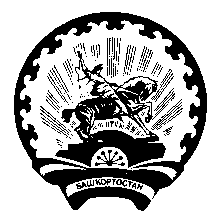 РЕСПУБЛИКА  БАШКОРТОСТАНГлава сельского поселенияДмитриево-Полянский сельсоветМуниципального района  Шаранский район         452630, д. Дмитриева Поляна,тел.(34769) 2-68-00Муниципальная программа «Благоустройство территории сельского поселения  Дмитриево-Полянский  сельсовет муниципального района Шаранский район Республики Башкортостан на 2015-2017годы» Муниципальная программа «Благоустройство территории сельского поселения  Дмитриево-Полянский  сельсовет муниципального района Шаранский район Республики Башкортостан на 2015-2017годы» Муниципальная программа «Благоустройство территории сельского поселения  Дмитриево-Полянский  сельсовет муниципального района Шаранский район Республики Башкортостан на 2015-2017годы» 1Полное наименование программыМуниципальная программа «Благоустройство территории  сельского поселения  Дмитриево-Полянский  сельсовет муниципального района Шаранский район Республики Башкортостан  на 2015-2017 годы»2Основание для разработки- Федеральный закон Российской Федерации от 06.10.2003  №131 -ФЗ «Об общих принципах организации местного самоуправления в Российской Федерации»;- Постановление Администрации  сельского поселения  Дмитриево-Полянский  сельсовет муниципального района Шаранский район Республики Башкортостан от 08.12.2013г.  № 43 «Об утверждении Порядка принятия решений о разработке муниципальных программ сельского поселения  Дмитриево-Полянский  сельсовет муниципального района Шаранский район Республики Башкортостан, их формировании и реализация»;Муниципальный заказчик программыАдминистрация муниципального образования сельское  поселение  Дмитриево-Полянский  сельсовет муниципального района Шаранский район Республики БашкортостанРазработчик программыАдминистрация муниципального образования сельское  поселение  Дмитриево-Полянский  сельсовет муниципального района Шаранский район Республики БашкортостанОсновная цель программы1. Совершенствование системы комплексного благоустройства сельского  поселения  Дмитриево-Полянский  сельсовет, создание комфортных условий проживания и отдыха населения, повышение качества предоставляемых коммунальных услуг.Основные задачи программы- Формирование условий и создание мест отдыха;- Развитие материально-технической базы и переоснащение объектов благоустройства;- Организация санитарной очистки, сбора и вывоза твердых бытовых отходов с территории сельского поселения  Дмитриево-Полянский  муниципального района Шаранский район Республики Башкортостан;- Содержание улиц, скверов и площадей сельского поселения;- Содержание мест захоронения на территории сельского поселения;- Привлечение жителей сельского поселения к активному участию в мероприятиях по благоустройству и озеленению.3Сроки реализации программы2015-2017 годы4Исполнители программы- Администрация  сельского поселения  Дмитриево-Полянский  сельсовет  муниципального района Шаранский район Республики Башкортостан;5Объемы и источники финансирования программыОбщий объем финансирования программы- 1800   тыс. руб.По годам:2015 год  - 560  тыс. руб.2016год –   620  тыс. руб.2017 год –   620тыс. руб.6Ожидаемые конечные результаты реализации программы1. улучшение безопасности дорожного движения2. расчистка дорог местного значения и внутриквартальных проездов в зимнее время.3. ремонт и благоустройство родников и колодцев..5.  Уборка несанкционированных свалок и вывоз бытового мусора.6.  Ремонт изгороди мест захоронения7. Своевременная оплата электроснабжения уличного освещения7Система организации контроля над исполнением программы- Текущий контроль выполнения программы – еженедельный контроль   администрации  сельского поселения  Дмитриево-Полянский  сельсовет муниципального района Шаранский район Республики Башкортостан;Ежеквартальный контроль с предоставлением  отчетов главе сельского поселения  и в Совет сельского поселения  Дмитриево-Полянский  сельсовет муниципального района Шаранский район Республики Башкортостан.- Промежуточный контроль – ежегодное предоставление отчетов о ходе реализации муниципальной целевой комплексной программы главе сельского поселения и в  Совет сельского поселения  Дмитриево-Полянский  сельсовет  муниципального района Шаранский район Республики Башкортостан.№ п.п.Наименование мероприятий.Затраты на 2015 год. (местный бюджет) тыс. руб.Затраты на 2016 год. (местный бюджет) тыс. руб.Затраты на 2017 год.  (местный бюджет)        тыс. руб.ИТОГО тыс. руб.1.Содержание  колодцев и родников, 10,010,010,030,03.содержание дорог внутри населенных пунктов350,0400,0400,01150,03Содержание свалок80,080,080,0240,05Уличное освещение1201301303806.ИТОГО5606206201800Ответственный исполнитель подпрограммыАдминистрация сельского поселения Дмитриево-Полянский  сельсовет муниципального района Шаранский районЦель подпрограммыОбеспечение безопасности дорожного движения, улучшение технического и эксплуатационного состояния, повышение качества содержания дорог внутри населенных пунктов общего пользования, расчистка дорог местного значения и внутриквартальных проездов в зимнее время.Задачи подпрограммыСодержание автомобильных дорог внутри населенных пунктов общего пользования, подъездных путей к населенным пунктам, расчистка дорог местного значения и внутриквартальных проездов в зимнее время  сельского поселения Дмитриево-Полянский сельсовет муниципального района Шаранский район Республики Башкортостан, их обустройство.Целевые индикаторы и показатели подпрограммы, их значения на последний год реализацииУлучшение безопасности дорожного движения, качественная расчистка внутри поселковых дорог местного значения и внутриквартальных проездов в зимнее время.Сроки и этапы реализации подпрограммыРеализуется  2015 – 2017 годыОбъемы и источники финансирования подпрограммыОбщий объем бюджетных ассигнований на реализацию подпрограммы составляет 950,0 тыс. рублей:2015 год — 350,0 тыс. руб.;2016 год —400,0 тыс. руб.;2017 год —400,0 тыс. руб.;Ответственный исполнитель подпрограммыАдминистрация сельского поселения Дмитриево-Полянский сельсовет муниципального района Шаранский район Республики БашкортостанЦель подпрограммы- организация бесперебойного уличного освещения населенных пунктов сельского поселения Дмитриево-Полянский сельсовет муниципального района Шаранский район Республики Башкортостан в темное время суток.Задачи подпрограммыСвоевременная оплата за электроэнергию, ремонт и замена фонарей уличного освещения, ввод в эксплуатацию приборов учета потребленной электроэнергии.Целевые индикаторы и показатели подпрограммы, их значения на последний год реализации-создание оптимальных условий в сфере освещения улиц населенных пунктов;- ремонт фонарей уличного освещения- оплата потребленной электроэнергии-создание благоприятных условий для экономии электроэнергииСроки и этапы реализации подпрограммыРеализуется  2015 – 2017 годыОбъемы и источники финансирования подпрограммыОбщий объем бюджетных ассигнований на реализацию подпрограммы составляет 380 тыс. рублей:2015 год — 120 тыс. руб.;2016 год — 130 тыс. руб.;2017 год — 130 тыс. руб.;.Наименование целевого 
индикатора (показателя)Ед. изме ренияЗначение целевых индикаторов 
(показателей)Значение целевых индикаторов 
(показателей)Значение целевых индикаторов 
(показателей)Всего201520162017время работы уличного освещения в темное время сутокч.888Ответственный исполнитель подпрограммыАдминистрация сельского поселения Дмитриево-Полянский сельсовет муниципального района Шаранский район Республики БашкортостанЦель подпрограммы-  совершенствование системы комплексного благоустройства сельского поселения Дмитриево-Полянский сельсовет муниципального района Шаранский район Республики Башкортостан;- повышение уровня внешнего благоустройства исанитарного содержания сельского поселения;- совершенствование эстетического вида сельского поселения;- активизации работ по благоустройству территории поселения;- развитие и поддержка инициатив жителей поселения по благоустройству, санитарной очистке территорий;- повышение общего  уровня благоустройства поселенияЗадачи подпрограммы- организация взаимодействия между предприятиями, организациями и учреждениями при решении вопросов благоустройства территории поселения;- приведение в качественное состояние элементов благоустройства;- привлечение жителей к участию в решении проблем благоустройства;- восстановление и реконструкция уличного освещения;- оздоровление санитарной экологической обстановки в поселении и на свободных территориях, ликвидация несанкционированных свалок бытового мусора;- вовлечение жителей поселения в систему экологического образования через развитие навыков рационального природопользования, внедрения передовых методов обращения с отходами.Целевые индикаторы и показатели подпрограммы, их значения на последний год реализации- создание условий для работы и отдыха жителей поселения.- улучшение состояния территории сельского поселения;- улучшение экологической обстановки и создание среды, комфортной для проживания жителей поселения;- cовершенствование эстетического состояния территории;Сроки и этапы реализации подпрограммыРеализуется  2015 – 2017 годыОбъемы и источники финансирования подпрограммыОбщий объем бюджетных ассигнований на реализацию подпрограммы составляет  270,0 тыс. рублей:2015 год — 90,0 тыс. руб.;2016 год — 90,0 тыс. руб.;2017 год — 90,0 тыс. руб.;